Supplementary materialThis material is provided for: “A public dataset of running biomechanics and the effects of running speed on lower extremity kinematics and kinetics”.Table S1. Demographics and running characteristics of the 28 subjects.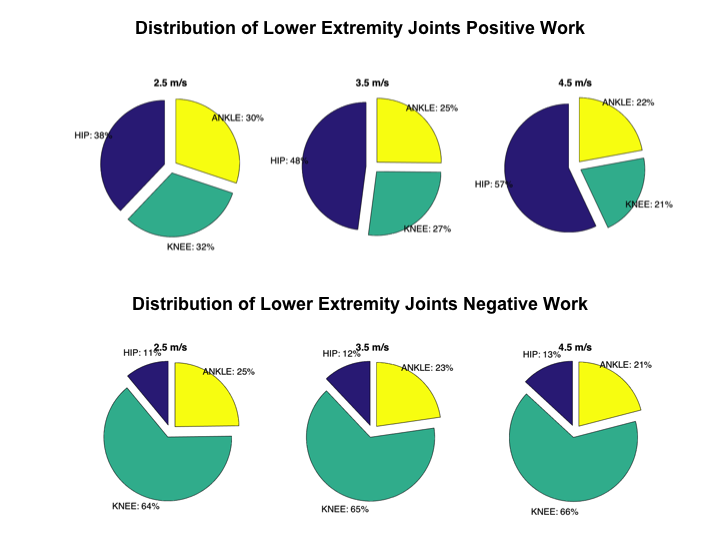 Figure S1. Pie charts displaying the distribution of positive (top) and negative (bottom) joint work for the hip, knee and ankle joints during running at 2.5 m/s, 3.5 m/s and 4.5 m/s.Matlab codeWe provided an exemplary Matlab code to process the data and it is available at http://demotu.org/datasets/running/.VariableMean  SDAge (years)34.8  6.7Height (cm)176.0  6.8Mass (kg)69.6  7.7Running experience (years)8.5  7.0Average running pace (min/km)4.1  0.4